Membership of the Taiwan-UK University Alliance 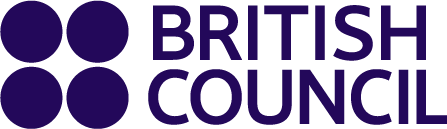 Application FormPlease submit your application by sending your completed application form to Sandy.Chi@britishcouncil.org.tw no later than at 11:59pm UK time on 30 April 2023. Before completing this application form, please read the Guidance for Applicants.If you have any questions about this call please contact Sandy.Chi@britishcouncil.org.tw.We look forward to receiving your application.Privacy NoticeThe British Council and UK partners comply with UK GDPR and the UK Data Protection Act 2018 and data protection laws in other countries that meet internationally accepted standards. The British Council will use the information that you provide for the purposes of processing your applicationWe will share all application data with the Ministry of Education in Taiwan and the four Taiwanese university members of the consortium to assist with management of the application process. Your information will not be used/shared beyond the partners listed above for any other purpose without your specific consent. British Council and its partners reserve the right to publish and share anonymised aggregated information with stakeholders.  Organisation details, where collected, are used for monitoring and evaluation and statistical purposes. Gender information and country of origin, where collected, is used solely for statistical purposes. If we need to contact you, we will do so using the contact details you have provided. Under UK Data Protection law, you have the right to ask for a copy of the information we hold on you, and the right to ask us to correct any inaccuracies in that information. If you want more information about this, please contact your local British Council office or see our website: http://www.britishcouncil.org/privacy-cookies/data-protection. We will keep your information for a period of seven years after project.   I have read and understood the above (Please put an X sign) YesNosection 1: APPLICANT detailssection 1: APPLICANT detailsName of InstitutionLead Applicant name and email address(This should be at PVC level and would be the individual that represents your institution on the Steering Committee of the Taiwan UK University AllianceInstitution address Biography of the Lead Applicant. (Max 500 words)Please provide a brief introduction of the Applicant’s institution and confirm that your institution is a UK research intensive institution. (Max 500 words)section 1: APPLICATION QUESTIONS section 1: APPLICATION QUESTIONS section 1: APPLICATION QUESTIONS What is your track record of successful collaboration with higher education institutions in Taiwan? (Max 500 words)What is your vision for membership of TUKUA? What do you hope to accomplish through membership? (Max 500 words)From the priority themes listed below please select the top three that you are most interested in engaging in UK-Taiwan joint research collaboration, rank them in order of interest (with 1 being the highest and 3 the lowest) and describe why your institution is well placed to contribute to research collaboration in this area. (Max 1,500 words)From the priority themes listed below please select the top three that you are most interested in engaging in UK-Taiwan joint research collaboration, rank them in order of interest (with 1 being the highest and 3 the lowest) and describe why your institution is well placed to contribute to research collaboration in this area. (Max 1,500 words)From the priority themes listed below please select the top three that you are most interested in engaging in UK-Taiwan joint research collaboration, rank them in order of interest (with 1 being the highest and 3 the lowest) and describe why your institution is well placed to contribute to research collaboration in this area. (Max 1,500 words)Priority ThemeRank your top three themes in order of interest (1 being the highest, 3 being the lowest)Describe why your institution would be well placed to contribute to research collaboration in the three priority themes you have selected.English as the language of teaching and learning (Max 500 words)Green energy and Net Zero solutions (Max 500 words)Health tech and engineering biology (Max 500 words)Emerging technologies (Max 500 words)Cybersecurity and digital resilience (Max 500 words)Tomorrow’s talent (Max 500 words)How would your institution’s membership of TUKUA contribute towards achieving an equal gender balance and promote diversity, ensuring no-one is excluded from participation in the activities of TUKUA on the basis of ethnicity, gender, religious belief, sexual orientation, or disability? (Max 300 words)section 3: Additional information section 3: Additional information Please use the space below to include any additional information that you feel is relevant to your application. 
(Max 300 words) section 4: SIGN-OFF  section 4: SIGN-OFF  The proposal must be signed off by the Lead Applicant I hereby declare that all information provided in this application (and any other required documents) is correct, accurate and complete to the best of my knowledge.Name, position, date: 